hand signssolfa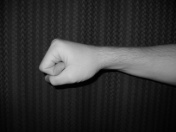 do’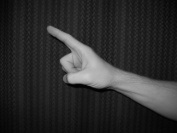 ti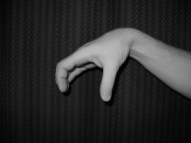 la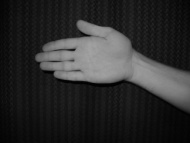 so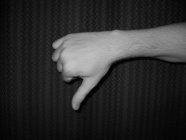 fa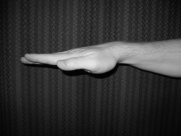 mi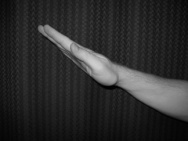 redo